Об утверждении Положения  о межведомственной комиссии В соответствии с п. 12 части 1 ст.3 Закона Челябинской области
от 24 ноября 2005 г. № 430-ЗО "О наделении органов местного самоуправления государственными полномочиями по социальной поддержке отдельных категорий граждан", п.9 Порядка назначения и выплаты государственной социальной помощи в виде социального пособия на основании социального контракта, утвержденного постановлением Правительства Челябинской области от 16 июля 2014 г. № 332-П,  Уставом Пластовского муниципального района администрация Пластовского муниципального района ПОСТАНОВЛЯЕТ:1. Утвердить Положение о межведомственной комиссии Пластовского муниципального района по оказанию государственной социальной помощи в виде социального пособия на основании социального контракта (Прилагается).2. Настоящее постановление разместить на официальном сайте администрации Пластовского муниципального района в сети Интернет.3.  Организацию выполнения настоящего постановления возложить на заместителя главы Пластовского муниципального района по социальным вопросам Дьячкову Н.С.Глава Пластовскогомуниципального района                                                                     А.Н. Пестряков                            Утверждено
постановлением администрацииПластовского муниципального районаот «_24»__03____2023 г. №_217Положение
о межведомственной комиссии Пластовского муниципального района по оказанию государственной социальной помощи в виде социального пособия на основании социального контрактаОбщие положения             1.1. Межведомственная комиссия Пластовского муниципального района по оказанию государственной социальной помощи в виде социального пособия на основании социального контракта (далее – Комиссия) формируется  в целях рассмотрения документов и принятия рекомендаций о назначении либо об отказе в назначении государственной социальной помощи в виде социального пособия на основании социального контракта малоимущим одиноко проживающим гражданам и малоимущим семьям, проживающим на территории Пластовского муниципального района (далее – заявители).              1.2.  Комиссия является коллегиальным органом, в своей деятельности руководствуется Законом Челябинской области от 24 ноября 2005 г. N 430-ЗО "О наделении органов местного самоуправления государственными полномочиями по социальной поддержке отдельных категорий граждан", постановлением Правительства Челябинской области от 16 июля 2014 года                     № 332-П «О Порядке назначения и выплаты государственной социальной помощи в виде социального пособия на основании социального контракта"».              1.3. Состав Комиссии формируется из числа представителей администрации  Пластовского муниципального района, Управления социальной защиты населения Пластовского муниципального района, представителей организаций, осуществляющих деятельность в сферах занятости, образования, здравоохранения на территории Пластовского муниципального района. Персональный и численный состав Комиссии утверждается постановлением администрации Пластовского муниципального района. 2. Задача КомиссииОсновной задачей Комиссии является предоставление рекомендаций Управлению социальной защиты населения Пластовского муниципального района о назначении либо об отказе в назначении государственной социальной помощи в виде социального пособия на основании социального контракта. 3.Функции и полномочия Комиссии3.1. В соответствии с поставленной задачей Комиссия осуществляет следующие функции:1) рассматривает пакет документов заявителя;2) оценивает подготовленный  Управлением социальной защиты населения Пластовского муниципального района проект социального контракта с прилагаемой к нему программой социальной адаптации на предмет достижения ожидаемых результатов;3)  дает рекомендации о назначении либо отказе в назначении государственной социальной помощи в виде социального пособия на основании социального контракта и направляет их Управлению социальной защиты населения Пластовского муниципального района. 4. Порядок работы Комиссии4.1. Организация работы Комиссии:1) Заседание Комиссии проводится по мере необходимости. 2) Председатель Комиссии: - руководит организацией деятельности Комиссии;- распределяет обязанности между членами Комиссии;- контролирует выполнение решений Комиссии;- определяет дату, время и место проведения заседаний Комиссии.В случае временного отсутствия председателя Комиссии (отпуск, болезнь, командировка) его полномочия осуществляет заместитель председателя Комиссии.3) Секретарь Комиссии:- обеспечивает созыв членов Комиссии на заседание, извещает о дате, времени и месте очередного заседания Комиссии; - ведет протокол заседаний Комиссии;- информирует  председателя  Комиссии о результатах   выполнения   принятых Комиссией решений.4) Члены Комиссии: - знакомятся и изучают пакет документов, подготовленных к заседанию Комиссии;- предлагают (при необходимости) дополнительные мероприятия для включения в программу социальной адаптации в целях преодоления трудной жизненной ситуации;- участвуют в подготовке, обсуждении и принятии решений по вопросам, рассматриваемым Комиссией.Члены Комиссии обязаны:- участвовать лично в заседаниях Комиссии;- сохранять конфиденциальность полученных сведений.           4.2. Заседание Комиссии правомочно, если на нем присутствуют не менее две трети членов Комиссии. Решение принимается большинством голосов от присутствующих членов Комиссии. В случае равенства голосов решающим является голос председателя Комиссии. Решение Комиссии оформляется в виде протокола, который подписывается всеми присутствующими членами Комиссии. На заседание Комиссии может быть приглашен заявитель для дачи разъяснений в отношении своего бизнес-плана, уточнения сведений, указанных в заявлении и акте обследования материально - бытовых условий проживания семьи.  Так же могут быть приглашены: заявители, заместитель начальника Управления социальной защиты населения Пластовского муниципального района, юрисконсульт Управления социальной защиты населения Пластовского муниципального района, назначенные кураторы Учреждений, которые будут сопровождать исполнение социального контракта.         4.3. Комиссия, не позднее двадцати пяти календарных дней с момента обращения заявителя и представления им необходимых документов, дает рекомендации о назначении либо об отказе в назначении государственной социальной помощи в виде социального пособия на основании социального контракта. Рекомендации оформляются протоколом. 4.4. Управление социальной защиты населения Пластовского муниципального района с учетом рекомендаций Комиссии в течение пяти календарных дней со дня принятия Комиссией рекомендаций принимает решение о назначении и размере государственной социальной помощи в виде социального пособия на основании социального контракта, либо об отказе в назначении государственной социальной помощи в виде социального пособия на основании социального контракта. 4.5. Основанием для выплаты государственной социальной помощи в виде социального пособия на основании социального контракта является решение Управления социальной защиты населения Пластовского муниципального района, оформленное приказом начальника Управления.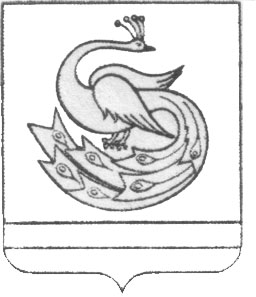 АДМИНИСТРАЦИЯ ПЛАСТОВСКОГО МУНИЦИПАЛЬНОГО РАЙОНАПОСТАНОВЛЕНИЕ«_24_» __03___ 2023 г.                                                                                №217 